SEGUICIHOTEL CRISTALLO CLUB 4*Aprica SODAL 20 AL 27 LUGLIO 20247 NOTTI/8 GIORNI€ 599QUOTA PER PERSONA/BASE DOPPIATRATTAMENTO PENSIONE COMPLETA BEVANDE AI PASTIMONTAGNA ESTIVALA QUOTA COMPRENDE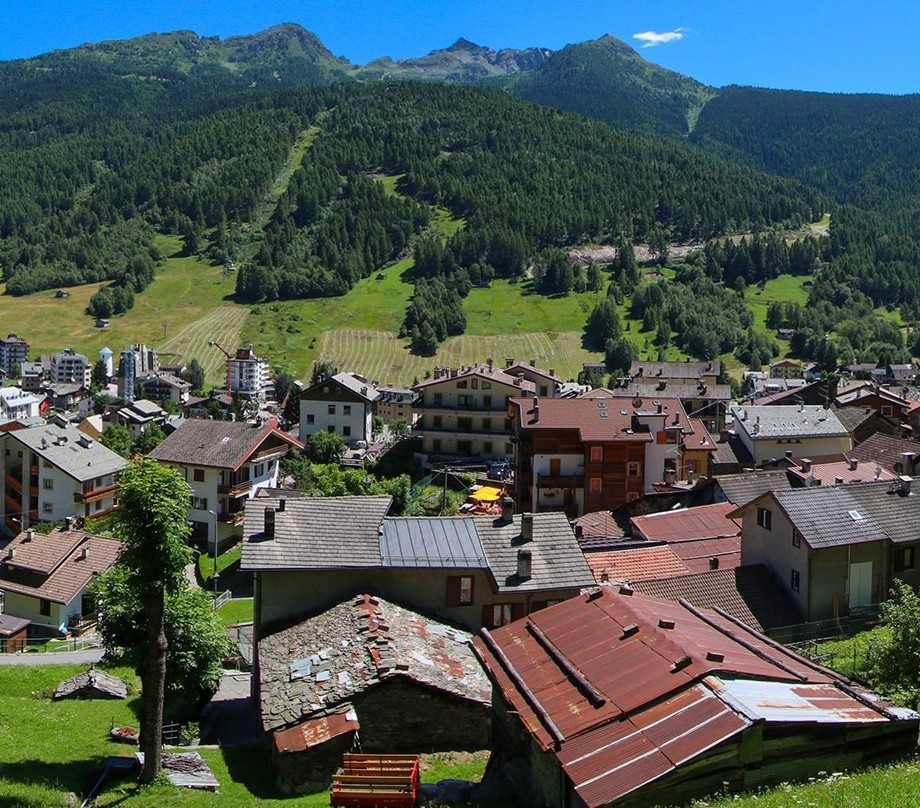 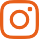 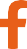 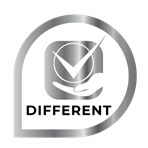 Trattamento di Pensione completaAssistenza durante il soggiornoBrindisi di benvenutoFesta di arrivederciCena tipicaBevande ai pasti / 1/2 acqua e 1/4 di vino facchinaggio inclusoAssicurazione medico bagaglioLA QUOTA NON COMPRENDEQuota Gestione pratica inclusa di assicurazione medico bagaglio annullamento di Euro 60,00 a camera , Tutto non incluso nella quota comprendeRIDUZIONI E SUPPLEMENTIRiduzione adulto 5%Riduzione 3° letto bambini 2-12 anni 10%Quota infant FREESupplemento Singola 210 €